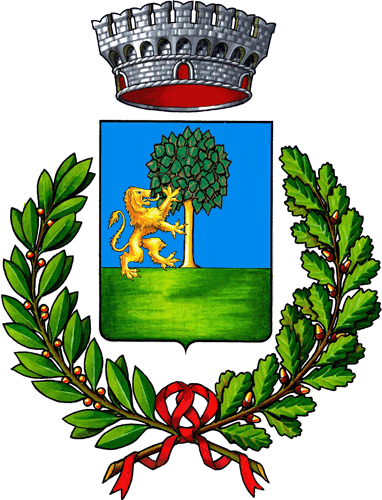 COMUNE DI ARPAISEProvincia di BeneventoCod. Fisc.: 80003370626 - P. Iva: 0134680064Via P. E. Capone, 36 – Cap. 82010 - Tel. 0824 46025 – Fax  0824 46941E-mail: comunearpaise@virgilio.it  - Pec: comunearpaise@asmepec.it					A V V I S O In attuazione del programma di bonifica igienico sanitario del territorio comunale, si avvisa la cittadinanza che il giorno 13 maggio 2020 sarà effettuato in questo Comune, in orario diurno a partire dalle ore 8,30, da ditta specializzata, il 3° intervento di disinfestazione larvicida. Si invita la cittadinanza al rispetto delle norme di igiene per un buon andamento del servizio.  Arpaise 12.05.2020                                                                       IL SINDACO                                                           F.to Ing.Vincenzo Forni Rossi